Условия в ДОУ для инвалидов и лиц с ограниченными возможностями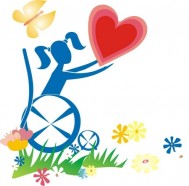 Обеспечение доступа в здание образовательной организации инвалидов и лиц с ограниченными возможностями здоровьяКонструктивные особенности  здания  МДОУ №18 «Теремок» ЯМР не предусматривают наличие подъемников, устройства для закрепления инвалидных колясок, поручни внутри помещений, приспособления для туалета/душа, кровати и матрасы специализированного назначения иные приспособления, обеспечивающие доступ инвалидов и лиц с ограниченными возможностями здоровья (ОВЗ) в образовательной организации.Доступ к кабинетам администрации, методическому и медицинскому кабинетам, туалету обеспечен посредством предоставления сопровождающего лица.Территория МДОУ асфальтирована. В групповых помещениях обеспечен свободный доступ к играм и игрушкам. Учреждение укомплектовано квалифицированными кадрами, осуществляющими коррекционно- развивающую деятельность:  учитель – логопед, педагог-психолог, музыкальный руководитель,  инструктор по физической культуре, медицинский работник. 	При организации  образовательной, игровой деятельности для лиц с ограниченными возможностями здоровья имеется коррекционное оборудование: массажные мячи, набивные мячи, массажные дорожки, мягкие спортивные модули, мягкие маты, сухой бассейн.   В ДОУ организовано взаимодействие со специалистами  службы ПМПК  обеспечено психолого–педагогическое сопровождение воспитанников всех категорий.Условия охраны здоровья воспитанников, в том числе инвалидов и лиц с ограниченными возможностями здоровьяПланирование и проведение работы по охране здоровья воспитанников осуществляется в двух направлениях: педагогическом и медицинском.Медицинское обслуживание детей в ДОУ осуществляется старшей медицинской сестрой Тигиной Ольгой Юрьевной, которая работает в детском саду и осуществляет контроль за здоровьем детей, дает направления к врачам узких специальностей, а также на прививки.Медицинский блок состоит из медицинского кабинета и процедурного кабинета.В образовательном учреждении с целью охраны  здоровья воспитанников проводятся следующее мероприятия:·         проведение профилактических осмотров;·         мероприятия по обеспечению адаптации в образовательном учреждении;·         осуществление систематического медицинского контроля за физическим развитием воспитанников и уровнем их заболеваемости;·         обеспечение контроля за санитарно-гигиеническим состоянием образовательного учреждения;·         осуществление контроля за физическим,  гигиеническим воспитанием детей, проведением закаливающих мероприятий;·         осуществление контроля за выполнением санитарных норм и правил.Состояние и содержание территории, здания, помещений соответствует  требованиям действующих санитарно-эпидемиологических правил. Каждая группа имеет отдельный прогулочный участок.В Учреждении имеются спортивный зал, спортивная площадка для организации занятий по физической культуре. С воспитанниками организуется непосредственно образовательная деятельность  по физической культуре 3 раза в неделю. Задачи и содержание образовательной деятельности по физическому развитию детей включены в Образовательную программу Учреждения.Согласно СанПиН разрабатывается:· режим дня детей в ДОУ, с обязательным учетом возраста детей. В режиме обязательно отражаются время приема пищи, прогулок, дневного сна.· составляется расписание занятий для каждой группы детей. В период летних каникул проводятся экскурсии, развлечения. Укрепление здоровья осуществляется через совершенствование физического развития детей на физкультурных занятиях.В детском саду проводятся: закаливание, утренняя гимнастика, подвижные и малоподвижные игры, гимнастика после сна, гигиенические процедуры.Прогулка – обязательный элемент режима дня ребенка в ДОУ. На прогулке обеспечивается возможность для двигательной активности детей, виды игр варьируются в зависимости от сезона.Доступ к информационным системам и информационно-телекоммуникационным сетям, в том числе приспособленным для использования инвалидами и лицами с ограниченными возможностями здоровьяВоспитанники МДОУ не имеют доступ к информационным системам и информационно-телекоммуникационным сетям, специально оборудованного компьютерного кабинета нет.Электронные образовательные ресурсы, к которым обеспечивается доступ обучающихся, в том числе приспособленные для использования инвалидами и лицами с ограниченными возможностями здоровья – не предусматривается.Официальный сайт учреждения имеет версию сайта для слабовидящих.Наличие специальных технических средств обучения коллективного и индивидуального пользования для инвалидов и лиц с ограниченными возможностями здоровья.В нашем детском саду  имеются технические средства обучения коллективного и индивидуального пользования для воспитанников, в том числе инвалидов и лиц с ограниченными возможностями здоровья (нарушение речи):Кабинеты учителя- логопеда содержит:- материалы и игры по темам- зеркало с лампой дополнительного оснащения- комплект зондов для постановки звуков- дыхательные тренажеры, игрушки для развития правильного речевого дыхания- картотеки материалов для автоматизации и дифференциации звуков- логопедические альбомы для обследования- предметные и сюжетные картинки по лексическим темам- настольно-печатные дидактические игры- алгоритмы, схемы, мнемотаблицы- методическая, дидактическая, справочная и художественная литература